Старший инспектор каслинской ГИБДД посетил
тематическое мероприятие "Светофор
Светофорович в гостях у ребят" в детском
саду № 5 «Малыш»Старший инспектор ОГИБДД Отдела МВД России по Каслинскомурайону напомнил дошколятам правила дорожного движения.Дошкольное образовательное учреждение «Детский сад №5 «Малыш» ведет активную работу по обучению и соблюдению воспитанниками правил дорожного движения.В рамках проведения Недели безопасности педагоги дошкольного учреждения провели для своих воспитанников праздник по ПДД «Светофор Светофорович в гостях у ребят».Дошкольники заранее готовились к празднику: разучивали стихи, музыкальные разминки, делали друг другу подарки.На территории Детского сада №5 «Малыш» имеется дорожная разметка, светофор и пешеходный переход. Дети активно участвовали в мероприятии, рассказывали выученные стихи по правилам дорожного движения. Былилюбимые персонажи: Светофорка (внучка Светофора), мадам Авария иСветофор Светофорыч, которые в игровой форме рассказали детям об опасностях на дороге.Подобные профилактические мероприятия всегда проходят с участием сотрудников полиции, в этот раз на празднике присутствовал старший государственный инспектор ОГИБДД Отдела МВД России по Каслинскому району капитан полиции Александр Солодов, поблагодаривший педагогический коллектив за нестандартный подход в обучении детей правилам дорожного движения.По окончанию мероприятия Александр Солодов на служебном автомобиле сопроводил детей до перекрёстка улиц Калинина и Луначарского, где он останавливал проезжающий транспорт, а дети под контролем инспектора и педагогов на тротуаре рассказывали тематические стихи для автовладельцев и вручали им памятные рисунки, изготовленные своими руками.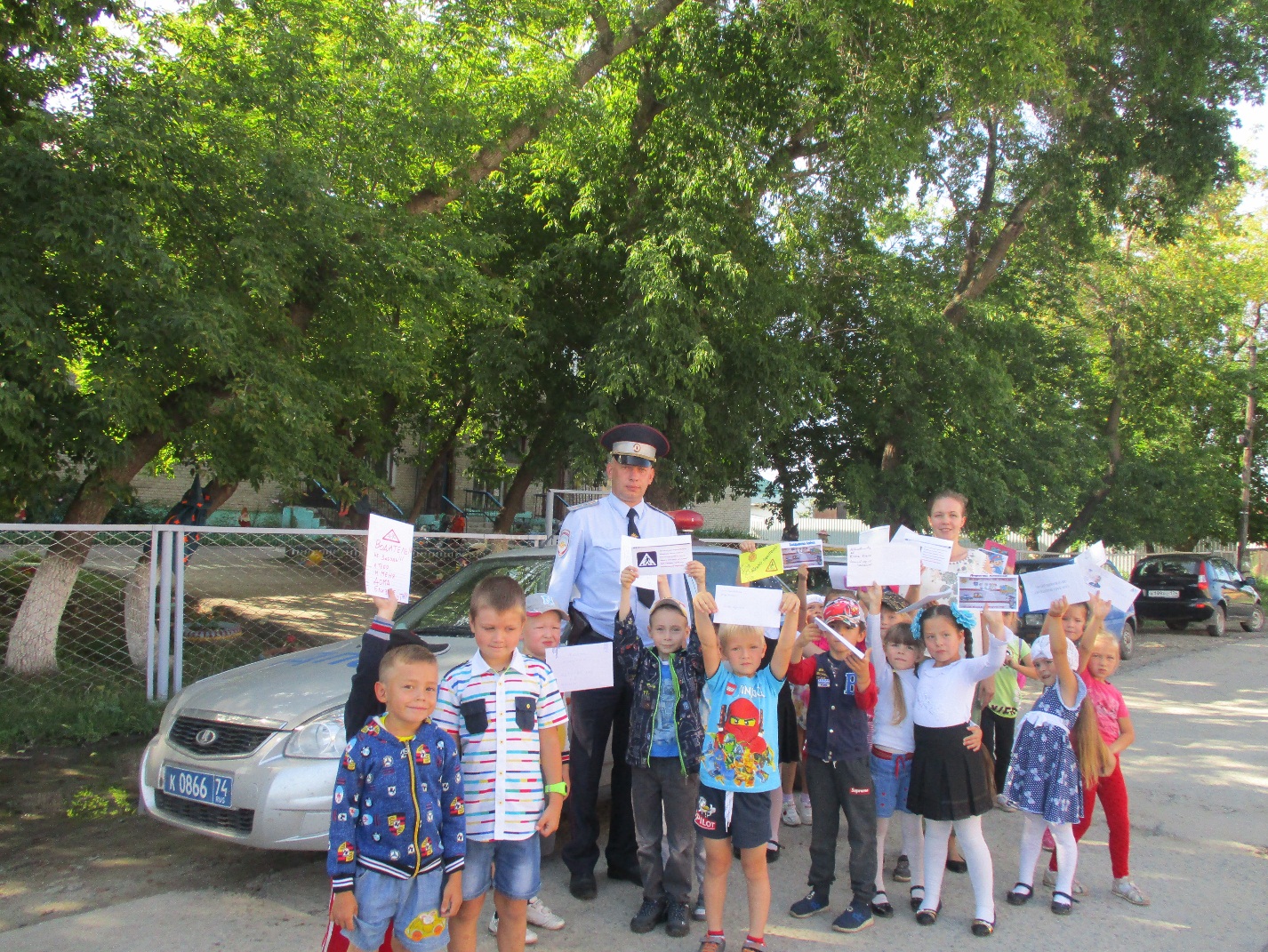 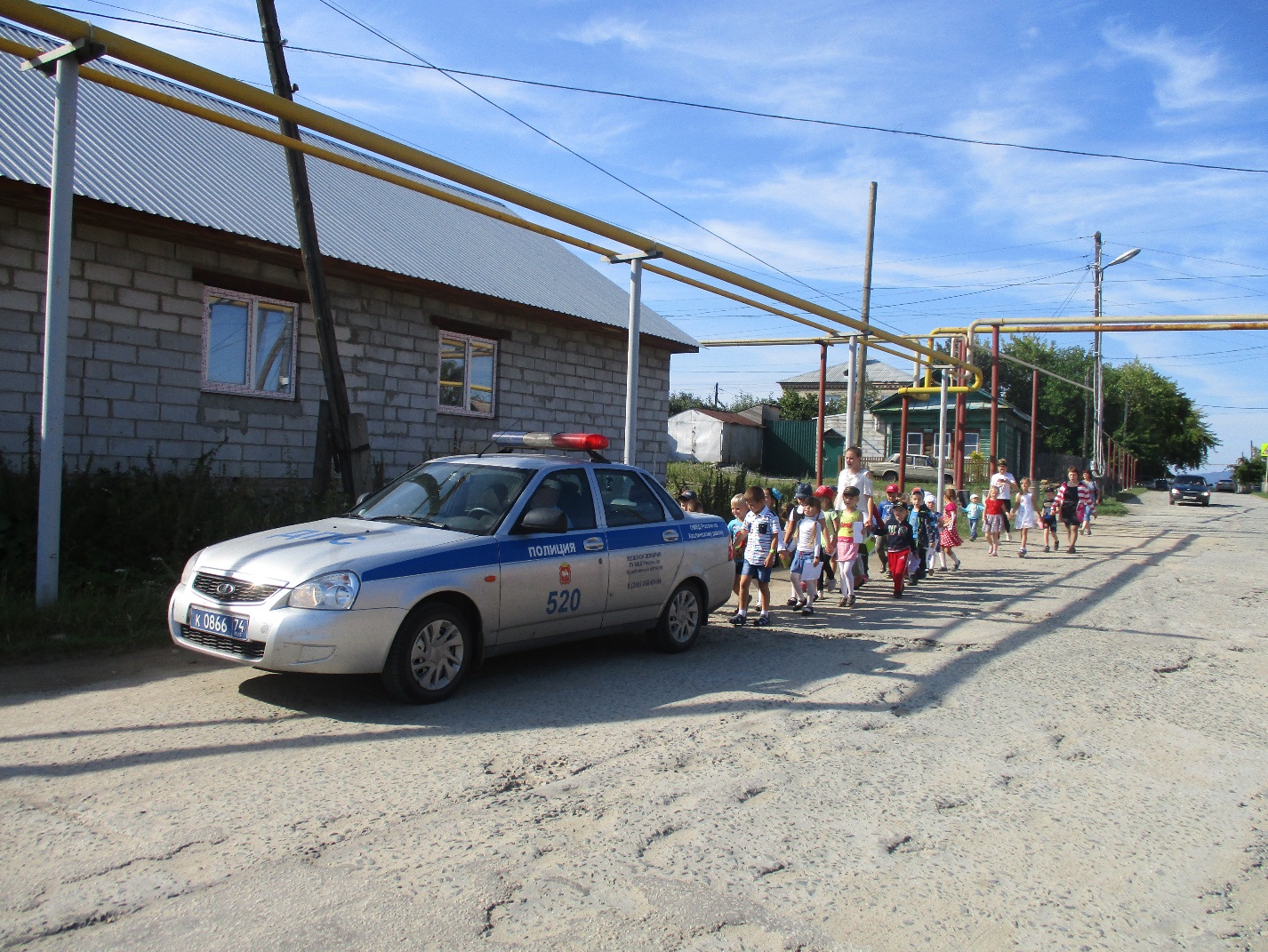 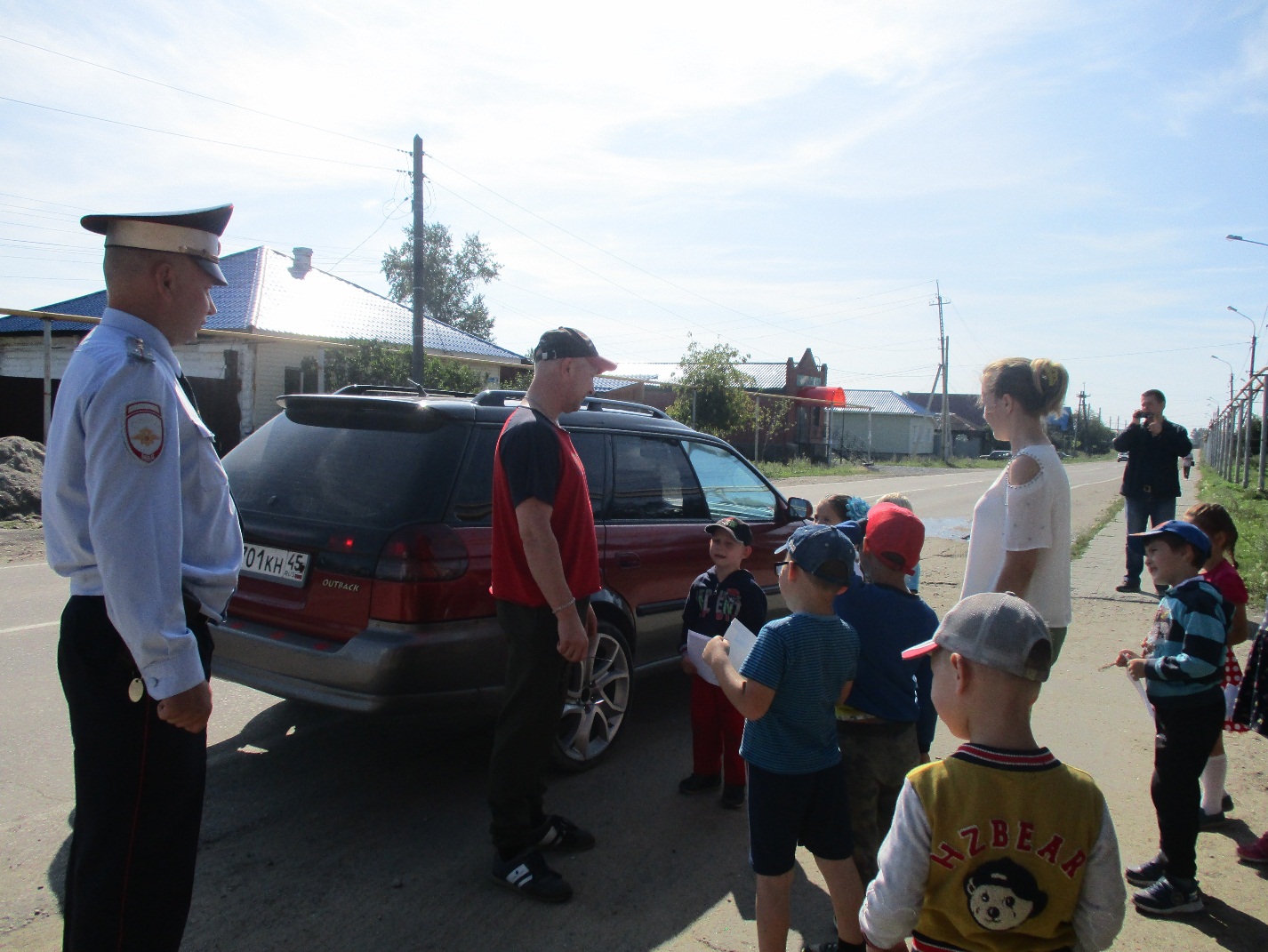 